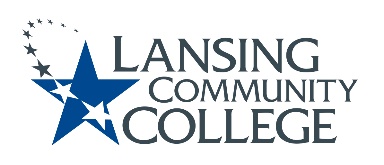 AGENDA: Committee for Assessing Student LearningFriday, April 8, 2022, 12:30pm – 2:00pm via WebexApproval of the 4/08/22 AgendaNo 3/25/22 NotesApproval for the 2/25/22 NotesPA Day, sharing plansAssessment Integrity, guests and group discussionNew Business & Future Agenda ItemsNext Meeting Friday April 22, 2022 from 12:30-2pm, via WebexThen last meeting of AY 21-22 is Friday May 6, 2022 from 12:30-2pm, via Webex